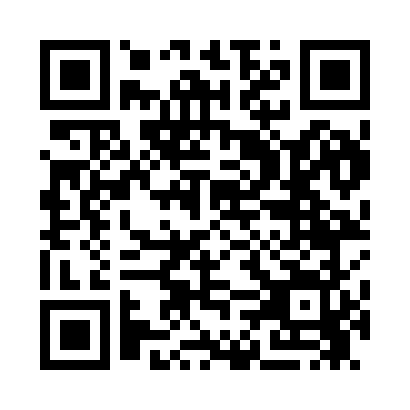 Prayer times for Wallsburg, Utah, USAMon 1 Jul 2024 - Wed 31 Jul 2024High Latitude Method: Angle Based RulePrayer Calculation Method: Islamic Society of North AmericaAsar Calculation Method: ShafiPrayer times provided by https://www.salahtimes.comDateDayFajrSunriseDhuhrAsrMaghribIsha1Mon4:226:001:305:299:0010:372Tue4:226:001:305:298:5910:373Wed4:236:011:305:298:5910:374Thu4:246:011:305:298:5910:365Fri4:256:021:305:298:5910:366Sat4:266:031:315:298:5810:357Sun4:276:031:315:308:5810:358Mon4:276:041:315:308:5810:349Tue4:286:051:315:308:5710:3310Wed4:296:051:315:308:5710:3311Thu4:306:061:315:308:5610:3212Fri4:316:071:315:308:5610:3113Sat4:326:071:325:308:5510:3014Sun4:346:081:325:308:5510:2915Mon4:356:091:325:308:5410:2816Tue4:366:101:325:298:5410:2717Wed4:376:111:325:298:5310:2618Thu4:386:111:325:298:5210:2519Fri4:396:121:325:298:5210:2420Sat4:406:131:325:298:5110:2321Sun4:426:141:325:298:5010:2222Mon4:436:151:325:298:4910:2123Tue4:446:161:325:288:4810:2024Wed4:456:161:325:288:4810:1825Thu4:476:171:325:288:4710:1726Fri4:486:181:325:288:4610:1627Sat4:496:191:325:288:4510:1428Sun4:516:201:325:278:4410:1329Mon4:526:211:325:278:4310:1230Tue4:536:221:325:278:4210:1031Wed4:546:231:325:268:4110:09